报名二维码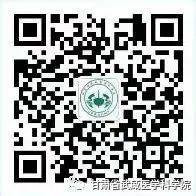 招聘岗位需求列表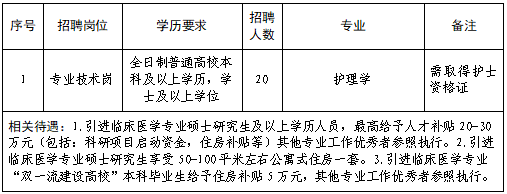 